La présente note de service est à transmettre à tous les enseignants de l’école, y compris les ZIL, les brigadiers REP+, les membres du RASED et autres personnels de l’éducation nationale qui y sont administrativement rattachés.Références :  Loi n°2019-791 du 26 juillet 20019 pour une Ecole de la confianceArrêté du 1er juillet 2013 fixant le référentiel des compétences professionnelles des métiers du professorat et de l’éducationCirculaire n°2014-077 du 4-6-2014 relative à la refondation de l'éducation prioritaireCirculaire n°2019-133 du 23-9-2019 relative au schéma directeur de la formation continue des personnels de l’éducation nationaleCirculaire de rentrée du 29-6-2022, « Une école engagée pour l’excellence, l’égalité et le bien-être »Cadre général : Le schéma directeur de la formation continue des personnes de l’éducation nationale se décline en 3 axes :se situer dans le système éducatif ;se perfectionner et adapter ses pratiques professionnelles ;être accompagné dans son évolution professionnelle et valoriser ses compétences.Le référentiel de compétences des métiers du professorat et de l'éducation décline, dans la rubrique «S’engager dans une démarche individuelle et collective de développement professionnel», quatre objectifs:compléter et actualiser ses connaissances scientifiques, didactiques et pédagogiques se tenir informé des acquis de la recherche afin de pouvoir s'engager dans des projets et des démarches d'innovation pédagogique visant l'amélioration des pratiques réfléchir sur sa pratique – seul et entre pairs – et réinvestir les résultats de sa réflexion dans l'action identifier ses besoins de formation et mettre en œuvre les moyens de développer ses compétences en utilisant les ressources disponibles.Le plan de formation de la circonscription pour l’année 2023-2024 s’inscrit dans ce cadre national, académique et départemental, et porte l’ambition d’une politique de formation pluriannuelle. 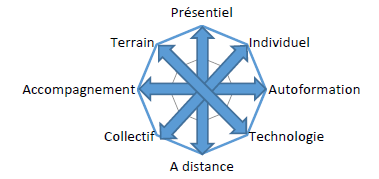 La formation continue, priorité institutionnelle, est un levier d’avancées collectives par la transformation des pratiques professionnelles qu’elle accompagneLe plan de formation propose des parcours de 18h d’animations pédagogiques qui prennent en compte :des logiques ascendantes et descendantesune dimension collective de la formation et des besoins plus individuels des enseignantsEn outre, la totalité des écoles de la circonscription de Mulhouse 2 se situant dans un réseau d’éducation prioritaire renforcé, chaque enseignant bénéficie d’une quarantaine d’heures de décharge REP+. Pendant ce temps, un brigadier REP+ prend en charge la classe de l’enseignant. Ce temps ainsi libéré est ensuite utilisé par l’enseignant - au moment du remplacement ou dans un temps asynchrone à celui-ci - afin de remplir les trois missions suivantes :participer aux travaux en équipe nécessaires à l'organisation de la prise en charge des besoins particuliers des élèves qui y sont scolarisés,participer aux actions correspondantes ainsi qu'aux relations avec les parents d'élèves,se former en équipe : à cet effet, des parcours de 12 heures, s’ajoutant aux 18 heures d’animations pédagogiques, sont proposés dans chacun des réseaux.Par-delà les parcours de 18h d’animations pédagogiques et de 12 heures de formation REP+, la formation continue des enseignants est à considérer dans un ensemble élargi de situations professionnelles :- les stages organisés au bénéfice de publics ciblés, en lien avec des contenus d’enseignement particuliers, à une charnière du parcours des élèves ou du développement professionnel des enseignants,- les rendez-vous de carrière,- les accompagnements individuels et collectifs éventuels, - les évaluations externes.Les animations pédagogiques (18h) En conformité avec les priorités académiques et les arbitrages départementaux, les 18 heures annuelles dévolues à la formation continue se déclineront cette année selon l’organigramme ci-dessous : Les annexes 1 à 6 présentent les différents parcours de formation au titre des 18h d’animations pédagogiques. En cohérence avec l’organigramme ci-dessus, elles sont directement adressées aux enseignants selon leur lieu de résidence administrative et/ou selon la singularité de leur profil professionnel : Annexe 1 : enseignants des écoles du secteur de BourtzwillerAnnexe 2 : enseignants des écoles du secteur Saint-ExupéryAnnexe 3 : enseignants des écoles du secteur WolfAnnexe 4 : enseignants contractuels, Master 2 contractuels alternants, professeurs des écoles stagiaires et enseignants néo-titulaires (T1)Annexe 5 : publics particuliers : directeurs et directrices d’écoles, coordinatrices ULIS, coordinatrices UPE2A, enseignants brigadiersL’annexe 6 renvoie à l’ensemble des propositions de formations (catalogue départemental) à l’attention des enseignants non concernés par les dispositifs prioritaires (cf. cases grises dans l’organigramme). Le déploiement du plan français et du plan mathématiques, et son articulation avec les parcours ordinaires d’animations pédagogiquesDepuis la rentrée 2020, chaque enseignant bénéficie, dans le cadre d’un cycle de six années :de l’équivalent d’une semaine de formation approfondie en mathématiques (30h, dont 18h d’animations pédagogiques et 12h d’accompagnement sur temps scolaire) au cours d’une année scolairede l’équivalent d'une semaine de formation en français (30h, dont 18h d’animations pédagogiques et 12h d’accompagnement sur temps scolaire) lors d’une autre année scolaired’un format de 18h d’animations pédagogiques au cours des quatre autres années.Exemple de parcours de formation sur six années pour un professeur des écoles :Avec le Plan français et le Plan maths, tout professeur des écoles est engagé à « approfondir certains aspects de ses pratiques professionnelles, actualiser ses connaissances, se perfectionner, renforcer son sentiment d’efficacité professionnelle » (axe 2 du schéma directeur : « Se perfectionner et adapter ses pratiques professionnelles »), et ce par une démarche de formation continue sur l’enseignement du français/ des mathématiques, qui intègre une analyse réflexive accompagnée : le travail au sein d’un groupe réduit de 5 à 12 professeurs, animé par un formateur de proximité et installé au plus près des pratiques de classe.Le Plan français et le Plan Mathématiques adoptent par ailleurs un regard sur la formation qui repose sur une modification en profondeur de la relation entre formateurs et professeurs des écoles :ils rendent les professeurs pleinement acteurs de leur formation en les associant à la définition des thématiques et des modalités de travail. Ils reconnaissent ainsi leur professionnalité, promeuvent leur réflexion collégiale et les responsabilise dans la dynamique de formation ;ils fondent la formation sur le contexte local d’enseignement (les classes deviennent les lieux de formation) et articulent l’exploitation des ressources théoriques et les déclinaisons dans la classe, permettant aux enseignants de prendre appui sur les résultats de la recherche pour trouver des réponses adaptées à leurs besoins et à ceux de leurs élèves ;ils font du formateur un accompagnateur, qui guide mais, surtout, écoute, propose, anime. De manière plus large, ils contribuent au développement professionnel des enseignants au sein d’un collectif et les accompagnent vers une meilleure expertise disciplinaire pour rendre la didactique et la pédagogie plus efficaces auprès des élèves.Les équipes d’écoles concernées par le plan français et le plan mathématiquesLes enseignants constituant les constellations, lors de cette troisième année de mise en place des plans français et mathématiques, sont les collègues travaillant dans les écoles ci-dessous :Plan maths : Enseignants des classes maternelles du secteur Saint-Exupéry ; Enseignants de CP et CE1 des écoles Henri Sellier et Nordfeld. Plan français : Enseignants des classes élémentaires des écoles Pierre Brossolette et Stintzi ; Enseignants brigadiers rattachés administrativement à la circonscription. Les équipes concernées en 2022-2023 par le plan maths ou le plan français poursuivront en 2023-2024 une réflexion complémentaire dans le cadre d’un module de 6h (travail en constellations à N+1). Les parcours de formation REP+ (12h) La formation REP+ se décline en parcours de cycles et d’écoles selon l’organigramme ci-dessous : Les annexes 7, 8 et 9 présentent le détail du plan de formation sur temps REP+ pour chaque réseau.Publics particuliers, dispositions particulièresModalités d’inscriptionLes inscriptions individuelles sur GAIA se tiendront :entre le VENDREDI 13/10/2023 et le VENDREDI 10/11/2022 INCLUSPour tout problème relatif aux modalités d’inscription et en l’absence de réponse spécifique trouvée dans le tutoriel (annexe 10), vous contacterez l’enseignant référent aux usages du numérique : christophe.weinzaepflen@ac-strasbour.fr _Il est rappelé que la formation continue fait partie intégrante du temps de service. Les absences devront donc faire l'objet d'une demande d'autorisation d'absence et être justifiées.Pour toute question relative à la formation, vous pouvez joindre la conseillère pédagogique généraliste à l'adresse suivante : pauline.benz@ac-strasbourg.frL’inspecteur de l’Éducation nationale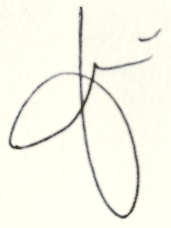 David TournierEmargement : 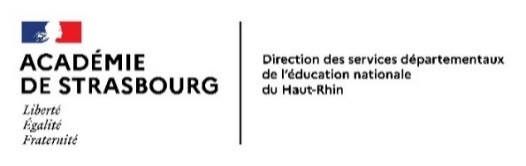 Note de service n°4 : Plan de formation9 octobre 2023Circonscription de Mulhouse IIAnnée scolaire 2023-2024SommaireCadre généralAnimations pédagogiques (18h)Plan français et plan mathématiquesParcours de formation REP+Publics particuliersModalités d’inscription sur GAIAAnnexesAnimations pédagogiques, secteur BourtzwillerAnimations pédagogiques, secteur Saint-ExupéryAnimations pédagogiques, secteur WolfAnimations pédagogiques, PE contractuels, stagiaires et néo-titulairesAnimations pédagogiques, publics particuliersAnimations pédagogiques : catalogue départementalFormations REP+, réseau BourtzwillerFormations REP+, réseau Saint-ExupéryFormations REP+, réseau WolfCycle 1Cycle 1Cycle 1Cycle 1Cycle 1Cycle 1Cycle 2Cycle 2Cycle 2Cycle 2Cycle 2Cycle 2Cycle 2Cycle 2Cycle 2Cycle 3Cycle 3Cycle 3PASS/TPS/PS/MSPASS/TPS/PS/MSPASS/TPS/PS/MSGSGSGSCPCPCPCE1CE1CE1CE2CE2CE2CM1/CM2CM1/CM2CM1/CM2BourtzwillerGS BrossolettePlan mathématiqueBourtzwillerGS Victor HugoPlan mathématique N+1BourtzwillerEE Paul StintziNuit des jeux mathématiques BourtzwillerEM S. BourtzPlan françaisBourtzwillerEM QuimperPlan français N+1BourtzwillerEM DieppeBourtzwillerEM PerraultLaïcité et VRSaint-ExupéryGS DrouotEvaluations d'écoles Saint-ExupéryGS Henri Sellier12 ou 18h d'auto-évaluationSaint-ExupéryEE NordfeldSaint-ExupéryEM F. FreyParcours départementaux (choix)Saint-ExupéryEM NordfeldGS dédoublées, année 3Saint-ExupéryEM LefèbvrePlan MaternelleSaint-ExupéryEM St-ExupéryWolfGS WagnerWolfEE WolfWolfEM J. de LoisyLégende : WolfEM WolfModule de 6hBrigadiersCycle 1Cycle 1Cycle 1Cycle 1Cycle 1Cycle 1Cycle 2Cycle 2Cycle 2Cycle 2Cycle 2Cycle 2Cycle 3Cycle 3PAS/TPSPAS/TPSPS/MSPS/MSGSGSCPCPCE1CE1CE2CE2CM1/CM2CM1/CM2BourtzwillerGS Pierre BrossoletteBourtzwillerGS Victor HugoBourtzwillerEE Paul StintziBourtzwillerEM Sébastien BourtzBourtzwillerEM QuimperBourtzwillerEM DieppeBourtzwillerEM Charles PerraultBourtzwillerEE FurstenbergerBourtzwillerEM FurstenbergerSaint-ExupéryGS DrouotSaint-ExupéryGS Henri SellierSaint-ExupéryEE NordfeldSaint-ExupéryEM François FreySaint-ExupéryEM NordfeldSaint-ExupéryEM LefèbvreSaint-ExupéryEM Saint-ExupéryWolfGS Jean WagnerWolfEE WolfWolfEM Jean de LoisyWolfEM WolfPlan mathématiquesLégendeModule de 6hLégendeModule de 6hPlan françaisLégendeModule de 6hLégendeModule de 6hEBEP (détection/traitement Dys cf péda universelle) : Eric Boudin (+ Danielle Ruetsch)LégendeModule de 6hLégendeModule de 6hPlan Maternelle : P. Benz, S. Wittmann, D. Ruetsch, G. Fromageat, F. Barbary, JC Ruiz (lundi)LégendeModule de 6hLégendeModule de 6hEBEP/ dvlpt CPS (Cf Parcours prévention PHARE) : Emmanuelle MarsatParcours GSD : FEP + FA + coordo + appuis des équipes M1/M3Parcours spécifique GSD (écoles en évaluation) P. Benz - D. Ruetsch - S. Wittmann + M. BervillerCo-éducation : Danielle Ruetsch et Laetitia AncelGéométrie : Pierre Ruetsch (PINSPE) + Danielle RuetschParcours CPS GS Victor Hugo (OCCE) : Delphine Joly Le Drogo (+ Danielle Ruetsch)Vocabulaire: Emmanuelle Marsat et Pauline BenzEvaluation 6h (complément pour 18h totales)6h Formation aux mains des directrices en fonction des besoins exprimésLes PESN’auront pas à s’inscrire sur GAIA. Cette inscription sera assurée par M. Weinzaepflen, ERUN. Les enseignants spécialisés du RASEDSont invités, dans le cadre de la priorité donnée aux fondamentaux, à participer aux formations selon leurs besoins.Les enseignants de CP, CE1 et CM1Pourront déduire jusqu’à 6 heures sur le volant des APC, au titre de la passation, de la correction et de l’analyse des évaluations nationales standardiséesLes PE travaillant à temps partiel concernés par le travail en constellationRéalisent dans la mesure du possible l’intégralité des 18h d’animation pédagogique et des 12h de formation REP+ afin d’investir la dynamique collective de la constellation dans son intégralité et récupèrent les heures engagées en surplus de leurs obligations de service sous forme de remplacements sur temps de classe. Pour toute question, prendre contact avec le coordinateur. Les enseignants en postes fractionnésTravaillant à hauteur de 50% au moins sur un même support de classe privilégient le parcours de formation correspondant  Les ZILInstallés sur un remplacement long sont rattachés au plan de formation correspondant à leur école d’exerciceNOM, prénomEmargementNOM, prénomEmargementNOM, prénomEmargement